Местная стипендиальная программа 2018для студентов в Китае и в странах СНГФонд Зарубежных Корейцев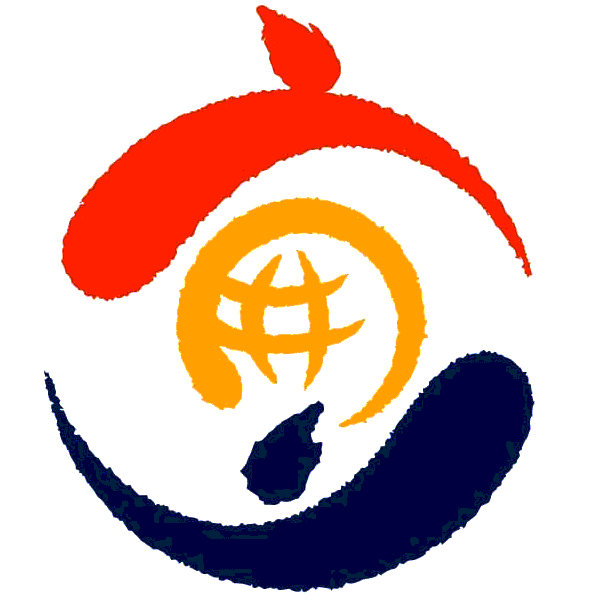 2018. 3.Фонд Зарубежных Корейцев1. Цель программы: Поддержка в обучении этнических корейцев в Китае и в странах СНГ, учащихся на бакалавриате (магистратуре или докторантуре) и отличившиеся учебной успеваемостью.  Содействие развитию способностей у зарубежных корейцев и укрепление связи с исторической родиной. Продвижение людей с лидерскими качествами и подготовка ценных кадров, способных внести вклад в развитие сообщества зарубежных корейцев.2. Требования для подачи заявления и количество мест.  Требования для подачи заявления.Китай: студенты корейского происхождения, обучающиеся в правительственных, в главных и в ведущих ВУЗах Китая на бакалавриате (магистратура, докторантура).Страны СНГ: студенты корейского происхождения, проживающие в крупных городах и обучающиеся в ведущих ВУЗах страны на бакалавриате (магистратуре, докторантуре).Количество мест: 140 человек (70 из Китая, 70 из стран СНГ)3. Стипендия и периодСтипендия  Китай‧Россия‧Казахстан : $1,200 (на одного человека в год)Остальные страны СНГ: $1,000 (на одного человека в год)Период получения стипендииКитай‧Россия‧Казахстан: май – 1 семестр, сентябрь – 2 семестр (каждый семестр 600$ на человека)Остальные страны СНГ: май – 1 семестр, сентябрь – 2 семестр (каждый семестр 500$ на человека)4. Отбор стипендиантов(1) Основные критерии отбора  Студенты с трудным экономическим положением в семье. Студенты с отличной успеваемостью за последние два семестра и имеющие хороший уровень корейского языка.※ Приложить сертификат TOPIK, тест на знание корейского языка, если достигнут уровень 3 или выше.Предпочтения отдаются студентам, активно принимающим участие в жизни университета.Предпочтения отдаются потомкам заслуженных соотечественников и потомкам сделавших вклад в развитие сообщества зарубежных корейцев. Предпочтения отдаются студентам, учащиеся на факультете  научно-технической специальности.※ кандидаты получавшие ранее стипендию по этой программе также могут подать заявку.※ кандидаты не предоставившие обязательные документы и учащиеся на последнем семестре последнего курса исключаются от отбора.(2) Порядок отбора стипендиатов: Публикация от Фонда Зарубежных Корейцев (ФЗК) о наборе на стипендиальную программу (в середине Марта). - веб-сайт ФЗК (www.korean.net) - объявление о наборе на стипендиальную программу будет публиковаться через гос представительство Республики Корея (РК) за рубежом (на сайтах каждого представительства)Срок приема заявлений через гос представительство РК(в середине Апреля)В зависимости от страны проживания возможно изменение сроков приема заявлений, потому следует заранее уточнять информацию о сроках приема заявлений в гос представительствах Республики Корея за рубежом.Фонд Зарубежных Корейцев заявления напрямую не принимает. Гос представительство РК за рубежом отбирает кандидатов на стипендиальную программу для рекомендации ФЗК.Комитет по отбору стипендиатов ФЗК будет рассматривать рекомендации и окончательные результаты будут оглашены через гос представительства РК за рубежом (в мае).Выплата стипендий (Май: 1 семестр, Сентябрь: 2 семестр)5. Перечень документов и инструкции к оформлению.(1) Перечень документов:Заявление на стипендию ФЗК (форма заявления и цветное фото 3.5*4.5см/1шт.) загрузить на сайт (http://korean.net), (регистрация возможна на корейском, английском и русском языках) после входа под своим логином 재외동포 지원> 재단사업-> 장학사업-> 중국 및 러시아･CIS지역 현지 장학사업-> после нажатия в нижнем абзаце на клавишу ‘신청’(заявка)>заполнить заявку ( на корейском или английском языке), сохранить и распечатать заявление, далее поставить подпись и сдать вместе с остальными документами в гос представительство Республики Корея.Минимальный размер автобиографии и учебного плана - 1лист А4(800 слогов) каждый.Документ подтверждающий, что заявитель является этническим корейцем/кореянкой (в случае заявитель уже был стипендиатом программы, данный документ прикладывать не обязательно).Оригинал справки с места учебы. Оригинал приложения с оценками за предыдущие два курса (нотариально заверенный перевод на корейском или английском языке) (в случае заявитель студент 1-го курса, предоставить оценки только за прошлый семестр). Копия документа, подтверждающего затруднительное финансовое положение заявителя- 1лист (только для применимых лиц). Оригинал сертификата TOPIK (если есть 3 уровень или выше, экзамен ТОПИК с 45 по 56 тест).Копии грамот, дипломов, сертификатов, полученные внутри и за пределами учебного заведения (если имеется).※ Все документы приложить в указанном порядке.  Копия документа, подтверждающего, что вы являетесь потомком выдающихся соотечественников (если имеется).(2) Инструкции к оформлению документов.Заявление, сочинение о себе, и документ с оценками после печати обязательно поставить подпись на каждом документе. Оригинал приложения с оценками за предыдущие курсы, нотариально заверенный и переведенный на корейский или английский язык.Документ с оценками должен быть переведен в стопроцентное соотношение и высчитан общий средний балл за предыдущие два курса. В случае если информация, содержащаяся в предоставленных документах, будет недостоверная или документы не будут нотариально заверены и переведены, то документы будут исключены из списка рассмотрения. Предоставленные документы возврату не подлежат. 6. Контактная информацияПериод приема и подачи заявления : в каждом гос представительстве РК за рубежом. Ответственное лицо: сотрудница ФЗК отдела Будущего поколения и ответственная за местную стипендиальную программу- Ко Джу Ёнтел : 82-2-3415-0174,  электронная почта: jkoh17@okf.or.krвеб-сайт: http://korean.net